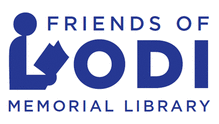 Joining the Friends of the Lodi Memorial Library is contributing not just to the library but to the community at large. The Friends of the Lodi Memorial Library are an invaluable asset to the community. We fund new technology and equipment purchases, new material purchases, support the Summer Reading Program, special programs for children, teens and adults and contribute an Annual Friends Lodi High School scholarship plus much more. You can join as an active Friend or just make a donation and be a Contributing Friend.Our levels of Membership vary to what you would like to donate. Our levels of Membership are as follows:Individual/Senior Membership:		$15.00Bronze Circle Membership:		$35.00Silver Circle Membership			$75.00Benefactor Circle Membership:		$150.00Library Circle Membership:		$250.00**Lodi Memorial Membership:		$500.00**Director’s Circle Membership:		$1000.00**Contributor Member (set your donation)	_________	 			** All members of the higher donors will be invited to a special reception hosted by the Friends of the Library and receive a free Friends of the Library Tote Bag.(Special note to all members: former levels of membership at the Individual and Family levels are grandfathered into membership but we hope you will move the donation to a new or higher level)Your contributions to the Friends of the Lodi Memorial Library are tax-deductible and an IRS receipt will be mailed to you upon request.Mr.____Ms.___Mrs.___Miss___Master___Dr.___Name______________________________________________Street Address_______________________________________City/State/Zip Code___________________________________Email_______________________________________________This information will not be shared with anyone outside the ‘Friends of the Lodi Memorial Library. Please make checks out to “The Friends of the Lodi Memorial Library”. Please bring the form into the library or mail it to:The Friends of the Lodi Memorial LibraryC/O The Lodi Memorial LibraryOne Memorial DriveLodi, NJ  07644Credit Cards (Visa, MasterCard. AMEX and Discover) and PayPal are accepted.______ 	(I want to become an active member and attend meetings of the Friends)______	(I just want to be informed of special events)______  (I don’t want to be an Active member but want to contribute to the library, thank you)Please visit: http://lodi.bccls.org/friends-of-the-library.htmlWhatever level you and your family or business contribute to helps pay for all the ‘extras’ not in the library budget that contribute to making the Lodi Memorial Library a special place for all residents.Thank You for Being a Friend!!!!!!!!!